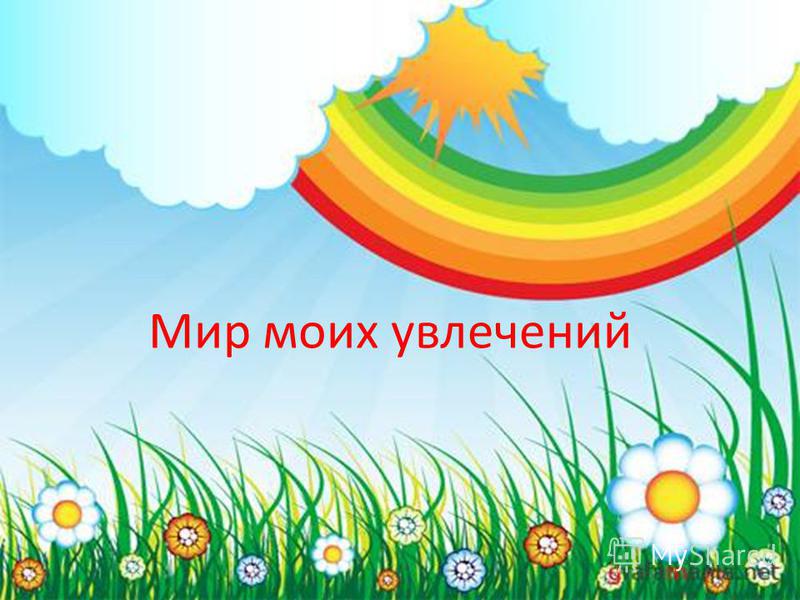 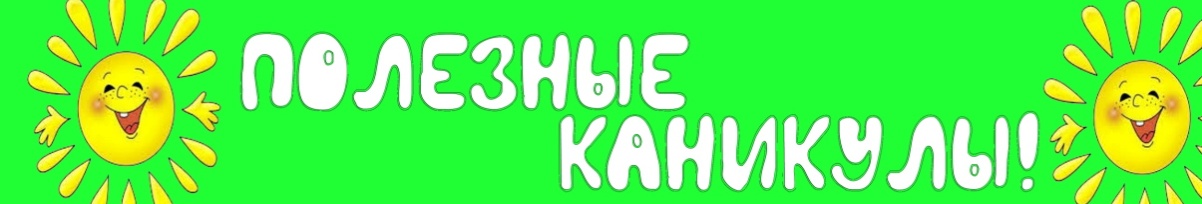 ТЕМАТИЧЕСКИЕ   ПЛОЩАДКИ  «VIP- ТЕХНОЛОГИИ»12.07.2021-  19.07.202109.00 час.-12.00 час.(рук. Гордияш  Сергей Олегович)«РОБОТОТЕХНИКА»01.07.2019-10.07.2019(рук. Ефременко   Елена Павловна)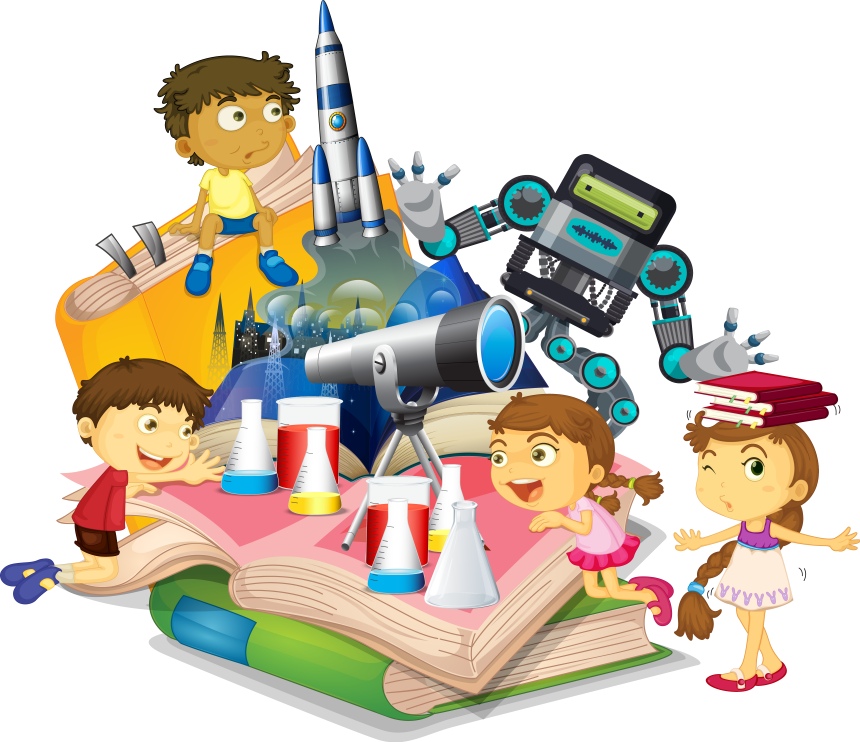 